Dear Sir/Madam/ Full name of the donor,Thank you for remembering us in your prayers and giving a generous contribution of (donated amount). We feel grateful and humbled with your support in making our ‘Teach the Children’ program (or any program) such a big success.Your generous contribution has enabled us in reaching out to over (number) of students across five different orphanages. We have over 20 volunteers from our Church congregation who are actively participating towards this program. Do let us know if you feel you too can be a part of it. We appreciate the gesture and would love to have you onboard with our field team as well.Thanking you for your constant support and generous contribution.Yours in Christ,(Your name)(your designation)(your contact number)(your email id)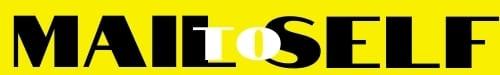 